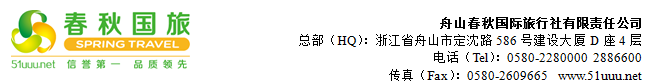 【劲爆京津】品质双飞6日行程单行程安排费用说明其他说明产品编号479618出发地舟山市目的地北京市行程天数6去程交通飞机返程交通飞机参考航班无无无无无产品亮点【品质】：品质不推自费不推景交，仅一站购物【品质】：品质不推自费不推景交，仅一站购物【品质】：品质不推自费不推景交，仅一站购物【品质】：品质不推自费不推景交，仅一站购物【品质】：品质不推自费不推景交，仅一站购物产品介绍舟山独立班， 25人以上派全陪，含舟山市区-舟山机场往返接送舟山独立班， 25人以上派全陪，含舟山市区-舟山机场往返接送舟山独立班， 25人以上派全陪，含舟山市区-舟山机场往返接送舟山独立班， 25人以上派全陪，含舟山市区-舟山机场往返接送舟山独立班， 25人以上派全陪，含舟山市区-舟山机场往返接送行程详情第一天 舟山Q天津-北京        住宿：北京                     餐：无 费用包含1.舟山-天津往返大交通含税1.舟山-天津往返大交通含税1.舟山-天津往返大交通含税费用不包含长城缆车上下140元/人自理长城缆车上下140元/人自理长城缆车上下140元/人自理预订须知因故宫每日限流三万人提前7天放票，毛主席纪念堂团队每日限流1000人提前6天放票，天安门广场升旗每日限流，具体人数实时调控。温馨提示一、乘车（机、船）安全事项1、游客在机、车、船停稳后方可上下机、车、船。并按机场、车站、港口安全管理规定或指示标志通行及排队上下机、车、船；要讲究文明礼貌，先照顾老人、儿童、妇女；切勿拥挤，以免发生意外。请勿携带违禁物品。2、在机、车、船临时停靠期间，服从服务人员安排，请勿远离。3、游客在乘车途中，请不要与司机交谈和催促司机开快车，违章超速和超车行驶；不要将头、手、脚或行李物品伸出窗外，以防意外发生。4、游客下车浏览、就餐、购物时，请注意关好旅游车窗，拿完自己随身携带的贵重物品；否则出现遗失被盗旅行社概不负责。二、饮食卫生安全事项1、在旅游地购买食物需注意商品质量，发现食物不卫生或有异味变质的情况，切勿食用。2、不要接受和食用陌生人赠送的香烟、食物和饮品，防止他人暗算和失窃。3、旅游期间要合理饮食，不要暴饮、暴食或贪食。4、为防止在旅途中水土不服，游客应自备一些常用药品以备不时之需。切勿随意服用他人所提供之药品。5、旅行社不提倡、不安排饮酒，并对游客因饮酒发生的意外不承担责任。喜欢喝酒的游客在旅途中应严格控制自己的酒量，饮酒时最好不超过本人平时的三分之一；若出现酗酒闹事、扰乱社会秩序、侵害他人权益以及造成自身损害的一切责任由肇事者承担。三、游览观景安全事项1、严格遵守景区游览安全规定，听取当地导游有关安全的提示和忠告，主要应预防意外事故和突发性疾病的发生。2、浏览期间游客应三两成群，不要独行。如果迷失方向，原则上应原地等候导游的到来或打电话求救、求助，千万不要着急。自由活动期间游客不要走的太远。带未成年人的游客，请认真履行监护责任，管好自己的孩子，不能让未成年人单独行动，并注意安全。3、在旅游行程中的自由活动时间，游客应当选择自己能够控制风险的活动项目，并在自己能够控制风险的范围内活动。旅行社不安排赛车、赛马、攀岩、滑翔、探险性漂流、滑雪、下海、潜水、滑板、跳伞、热气球、蹦极、冲浪、跳伞等高风险活动，也敬请游客在旅游中的自由活动期间尽量不要去参加这些活动，如若游客坚持参与，请自行承担风险。四、其他安全注意事项1、注意听从导游的安排，记住集中的时间和地点；认清自己所乘坐的车型、车牌号及颜色；不要迟到，因迟到造成的后果由个人负责。2、在旅游活动中，为了防止火灾事故的发生，请不要携带易燃、易爆物品；不要乱扔烟头和火种；遵守各交通运输部门、酒店等有关安全管理规定及各种法律、法规。3、游客在旅途中发生人身或财产意外事故时，按有关机构（如交通运输部门、酒店、保险公司、风景区管理单位）订立的条例或合同规定处理或公安部门查处。本旅行社尽力提供必要的协助。4.旅游安全是旅游活动的头等大事，搞好旅游安全是本旅行社与全体游客的共同责任。尊敬的游客，为了您和他人的幸福，请注意旅游安全。祝您旅途愉快！退改规则按出团前7个工作日，收取5%团费，出团前72小时前，收取30%团费，出团前72小时内，收取80%团费。